Znak: RG3.271.16.2024                                   Gmina Wiązownicaul. Warszawska 15, 37-522 Wiązownica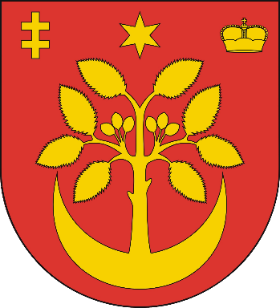 Specyfikacja  zapytania ofertowegona zadanie pn.:  Pełnienie obowiązków inspektora nadzoru inwestycyjnego na zadaniu  inwestycyjnym pn:Rozwój infrastruktury w gminie Wiązownica poprzez przebudowę dróg, budowę kanalizacjisanitarnej w m. Ryszkowa Wola oraz budowę boiska wielofunkcyjnego w m. Szówsko.Postępowanie prowadzone jest zgodnie z „Regulaminem udzielania zamówień publicznych o szacunkowej wartości nie przekraczającej kwoty 130 000 zł” 									        Z a t w i e r d z i ł:										   Wójt Gminy									              Krzysztof StrentPostępowanie prowadzone jest w formie elektronicznej na platformie zakupowej zamawiającego pod adresem:  https://platformazakupowa.pl/wiazownicaWiązownica, dn. 13.06.2024 r.                Potwierdzam                                                                                                    Zlecamzabezpieczenie środków finansowych                                                              przeprowadzenie  postępowaniaNazwa oraz adres ZamawiającegoDane Zamawiającego:          Nazwa				Gmina WiązownicaAdres			          	ul. Warszawska 15, 37-522 WiązownicaTelefon 				tel.  + 48 (16) 622 36 31NIP / REGON Gminy		792 20 31 567		650900364Adres poczty elektronicznej:	sekretariat@wiazownica.com BIP 				bip.wiazownica.comAdres strony internetowej prowadzonego postępowania, na której Zamawiający będzie zamieszczał wszelkie dokumenty, zmiany, wyjaśnienia  związane z prowadzonym postępowaniem o udzielenie przedmiotowego zamówienia:                                                   https://platformazakupowa.pl/wiazownica Znak (numer referencyjny) postepowania 	RG3.271.16.2024        Tryb Udzielenia zamówieniaPostępowanie o udzielenie zamówienia publicznego  prowadzone jest w trybie zapytania ofertowego, na podstawie art. 2 ist. 1 pkt. 1  ustawy Pzp.   o szacunkowej wartości nie przekraczającej 130 000 zł.Postępowanie prowadzone jest zgodnie z uregulowaniami wewnętrznego regulamin udzielania zamówień publicznych.Ofertę może złożyć osoba fizyczna, osoba prawna lub jednostka organizacyjna nie posiadająca  osobowości prawnej oraz podmioty te występujące wspólnie, o ile spełniają warunki określone w niniejszej specyfikacji.Zamawiający nie przewiduje rozliczeń w walutach obcych. Rozliczenia pomiędzy Zamawiającym a Wykonawcą prowadzone będą wyłącznie w polskich złotych.Zamawiający nie przewiduje zwrotu kosztów udziału w postępowaniu.Zamawiający nie przewiduje udzielenia zaliczek na poczet wykonania zamówienia.Postępowanie o udzielenie zamówienia publicznego prowadzone będzie w języku polskim.Specyfikacja  warunków  zamówienia wraz z załącznikami jest udostępniona  na stronie internetowej prowadzonego postępowania pod adresem: https://platformazakupowa.pl/wiazownica    Opis przedmiotu zamówienia3.1   	Przedmiotem zamówienia jest  prowadzenie  kompleksowego nadzoru inwestorskiego na zadaniu inwestycyjnym pn:  Rozwój infrastruktury w Gminie Wiązownica poprzez przebudowę dróg, budowę kanalizacji w m. Ryszkowa Wola oraz boiska wielofunkcyjnego w m. Szówsko”.3.2  	Szczegółowy opis przedmiotu zamówienia zawiera dokumentacja projektowa (projekt budowlany), specyfikacja techniczna wykonania i odbioru robót budowlanych i przedmiar robót dla wszystkich  zadań, stanowiące  integralną część zapytania.3.3    Nadzór inwestorski  prowadzony będzie nad następującymi robotami budowlanymi,   w ramach           poszczególnych  części zamówienia, tj:Część Nr IPełnienie obowiązków  inspektora nadzoru inwestorskiego na zadaniu:Przebudowa dróg  na terenie gminy Wiązownica w m. Manasterz, Mołodycz, Wiązownica, Radawa, Ryszkowa Wola, Surmaczówka, Szówsko i Zapałów3.4	Przedmiotem zamówienia jest wykonanie robót budowlanych związanych z przebudową dróg   gminnych na terenie gminy Wiązownica w miejscowościach Manasterz, Mołodycz, Nielepkowice, Wiązownica, Piwoda, Ryszkowa Wola, Szówsko i Zapałów o łącznej długości ok. 11 600 m.3.5	Przebudowa nawierzchni dróg gminnych będzie polegała na wykonaniu następującego zakresu robót: roboty pomiarowe, roboty przygotowawcze,mechaniczne profilowanie i zagęszczanie podłoża pod warstwy konstrukcyjne,frezowanie istniejących nawierzchni,mechaniczne oczyszczenie i skropienie istniejącej nawierzchni bitumicznej emulsją asfaltową, wykonanie podbudowy z kruszywa  łamanego,wyrównanie mechaniczne istniejącej nawierzchni mieszanką mineralno – asfaltową,wykonanie nawierzchni z mieszanek mineralno – bitumicznych – warstwa ścieralna,wykonanie  podbudowy  poboczy z kruszywa łamanych, 	Wykonanie ww. zakresu robót  przyczyni się w zdecydowany sposób do poprawy  bezpieczeństwa na drogach oraz  poprawy infrastruktury komunikacyjnej  sieci dróg gminnych.         Zakres  przebudowy  dróg  dla  poszczególnych  miejscowości określono poniżej:                         Manasterz:         1) Przebudowa dróg gminnych , dz. nr ewid.  494, 627 i 549  obejmuje: mechaniczne profilowanie i zagęszczanie podłoża w gruntach kat. I-VIwykonanie podbudowy z kruszywa łamanego 31/64 grubość warstwy 20 cmwykonanie nawierzchni z mieszanek mineralno-bitumicznych grysowych, asfaltowych AC 11 S. Warstwa ścieralna o grubości po zagęszczeniu 4 cm uzupełnienie poboczy kruszywem łamanym 0/31,5 gr w-wy po zagęszczeniu 5 cm         Mołodycz         1) Przebudowa drogi gminnej , dz. nr ewid.  510  obejmuje: roboty ziemne w gruncie kategorii I-II wykonywane koparkami podsiębiernymi,mechaniczne profilowanie i zagęszczanie podłoża w gruntach kat. I-VI,mechaniczne frezowanie nawierzchni asfaltowej na zimno,wykonanie podbudowy z kruszywa łamanego 31/64 ,oczyszczenie warstwy konstrukcyjnej (mechanicznie) istniejącej nawierzchni,skropienie istniejącej nawierzchni emulsją,wyrównanie istniejącej nawierzchni betonem asfaltowym,warstwa ścieralna z betonu asfaltowego AC 11 S, nawierzchnia z mieszanek mineralno-bitumicznych grysowych, asfaltowych AC 11 S,uzupełnienie poboczy kruszywem łamanym 0/31,5 gr w-wy po zagęszczeniu 5 cm,Wiązownica1)  Przebudowa dróg gminnych , dz. nr ewid.  1219, 1752, 85/2, 449/3, 80, 1840, 520, 1952/1, 69/1  obejmuje: mechaniczne profilowanie i zagęszczanie podłoża w gruntach kat. I-VI,mechaniczne frezowanie nawierzchni asfaltowej na zimno,wykonanie podbudowy z kruszywa łamanego 31/64 ,oczyszczenie warstwy konstrukcyjnej (mechanicznie) istniejącej nawierzchni,skropienie istniejącej nawierzchni emulsją,wyrównanie istniejącej nawierzchni betonem asfaltowym,warstwa ścieralna z betonu asfaltowego AC 11 S, nawierzchnia z mieszanek mineralno-bitumicznych grysowych, asfaltowych AC 11 S,uzupełnienie poboczy kruszywem łamanym 0/31,5 gr w-wy po zagęszczeniu 5 cm,Radawa1)  Przebudowa dróg gminnych , dz. nr ewid.  39/26, 26, 373, 414/6, 389, 260, 283, 624/43, 624/38, 605/17, 605/2, 39/28, 28, 144/28, 144/41, 144/38, 143/1, 143/7, 143/14, 143/16, 143/19, 142/23, 142/34 obejmuje: wykonanie koryta,mechaniczne profilowanie i zagęszczanie podłoża w gruntach kat. I-VI,wykonanie podbudowy z kruszywa łamanego 31/64 ,nawierzchnia z mieszanek mineralno-bitumicznych grysowych, asfaltowych AC 11 S,uzupełnienie poboczy kruszywem łamanym 0/31,5 gr w-wy po zagęszczeniu 5 cm,Ryszkowa Wola1)  Przebudowa dróg gminnych , dz. nr ewid.  855/1,  obejmuje:mechaniczne profilowanie i zagęszczanie podłoża w gruntach kat. I-VI,wykonanie podbudowy z kruszywa łamanego 31/64 ,nawierzchnia z mieszanek mineralno-bitumicznych grysowych, asfaltowych AC 11 S,uzupełnienie poboczy kruszywem łamanym 0/31,5 gr w-wy po zagęszczeniu 5 cm,Surmaczówka1)  Przebudowa dróg gminnych , dz. nr ewid.  346  obejmuje:mechaniczne profilowanie i zagęszczanie podłoża w gruntach kat. I-VI,wykonanie podbudowy z kruszywa łamanego 31/64 ,nawierzchnia z mieszanek mineralno-bitumicznych grysowych, asfaltowych AC 11 S,uzupełnienie poboczy kruszywem łamanym 0/31,5 gr w-wy po zagęszczeniu 5 cm,Szówsko1)  Przebudowa dróg gminnych , dz. nr ewid.  2830, 1356, 628, 845, 2766, 2767, 2379,  922/2, 928, 2925, 3042/21, 3042/22, 3042/23, 459, 494, 568, 424, 2802, 995/2, 1007/3, 1268   obejmuje:mechaniczne profilowanie i zagęszczanie podłoża w gruntach kat. I-VI,mechaniczne frezowanie nawierzchni asfaltowej na zimno,wykonanie podbudowy z kruszywa łamanego 31/64 ,oczyszczenie warstwy konstrukcyjnej (mechanicznie) istniejącej nawierzchni,skropienie istniejącej nawierzchni emulsją,wyrównanie istniejącej nawierzchni betonem asfaltowym,warstwa ścieralna z betonu asfaltowego AC 11 S, nawierzchnia z mieszanek mineralno-bitumicznych grysowych, asfaltowych AC 11 S,uzupełnienie poboczy kruszywem łamanym 0/31,5 gr w-wy po zagęszczeniu 5 cm,Zapałów1)  Przebudowa dróg gminnych , dz. nr ewid.  1481, 1482, 1484/2, 1487, 1489,  obejmuje:mechaniczne profilowanie i zagęszczanie podłoża w gruntach kat. I-VI,wykonanie podbudowy z kruszywa łamanego 31/64 ,nawierzchnia z mieszanek mineralno-bitumicznych grysowych, asfaltowych AC 11 S,uzupełnienie poboczy kruszywem łamanym 0/31,5 gr w-wy po zagęszczeniu 5 cm,         Szczegółowy  zakres  robót  zamówienia  został określony  w następujących dokumentach:           - projekt techniczny,         - STWiORB,         - kosztorysie inwestorskim,         - umowie o roboty budowlane            Wspólny Słownik Zamówień (CPV):     CPV 71247000-1  nadzór nad robotami budowlanymi.	  Dokumentacja projektowa  dot. przedmiotowej inwestycji dostępna jest do wglądu w Urzędzie               Gminy Wiązownica, pok. Nr 31  II p.    Szacunkowa wartość inwestycji wg. kosztorysu inwestorskiego wynosi kwotę  4 210 526,32 zł  netto. Część Nr IIPełnienie obowiązków  inspektora nadzoru inwestorskiego na zadaniu:Budowa sieci kanalizacji grawitacyjnej i tłocznej  z pompownią ścieków w miejscowości Ryszkowa Wola (etap III)  3.6	Przedmiotem  zamówienia jest  wykonanie robót budowlanych związanych z  budową  sieci kanalizacji sanitarnej w miejscowości Ryszkowa Wola, gmina Wiązownica, która jest kontynuacją ( III etap) inwestycji rozpoczętej w latach ubiegłych o łącznej długości ok. 2 900 m.  3.7	Sieć kanalizacji sanitarnej grawitacyjnej należy wykonać z rur PVC  o średnicy 160 i 200 mm. kielichowych łączonych na uszczelkę gumową. Odcinki kanalizacji z rur PVC o średnicy 200 mm., które będą układane na głębokości poniżej 2,5 m. należy wykonać z rur kanalizacyjnych  z wydłużonym kielichem.3.8	Odcinki kanalizacji sanitarnej pod drogami  należy wykonać z rur PE 200 SDR11 typ TS wielowarstwowych, natomiast pozostałe przewierty wykonać z rur kanalizacyjnych PE 100 SDR 17 dn 200.3.9	Do wykonania kanalizacji należy zastosować rury kanalizacyjne o jednolitej strukturze litej. Zabrania się stosowania rur o strukturze spienionej.3.10	Rury kanalizacji sanitarnej układać w wykopach  otwartych z zachowaniem odpowiednich spadków wg. profili podłużnych, z wyłączeniem odcinków, gdzie projektowana kanalizacja stanowi przekroczenia pod drogami o nawierzchni utwardzonej, przekroczenia rowów melioracji wodnych szczegółowych oraz  odcinków układanych  wzdłuż nawierzchni asfaltowej, gdzie należy zastosować metodę przewiertu sterowanego.3.11	Przyłącza kanalizacyjne należy wykonać z rur kanalizacyjnych kielichowych PVC 160 mm.3.12	Rurociągi tłoczne  należy wykonać z rur PE 100 SDR17 PN 10 MPa o średnicy 90 mm. łączonych poprzez zgrzewanie doczołowe.3.13  	W ramach przedmiotowego zamówienia, przewiduje się wykonanie następujących elementów:roboty ziemne, rurociągi grawitacyjne z rur PVC ø 200 mm  z wydłużonym  kielichem,     rurociągi grawitacyjne z rur PVC  ø 200 mm.  			                      rurociągi grawitacyjne z rur PVC  ø 200 mm.    			   rurociągi grawitacyjne z rur PVC  ø 160 mm.                                                przyłącza kanalizacyjne  z rur PVC o śr. 160 mm.			      rurociągi ciśnieniowe (tłoczne)  z rur PE100 SDR 17 ø 90 mm.           przepompownie ścieków  (kompletne) o śr. 1200 mm. z pełną armaturą hydrauliczną, sterowaniem,  monitoringiem i wizualizacją, 	          zasilanie  energetyczne pompowni – instalacja odbiorcza, zagospodarowanie terenu pompowni ścieków (ogrodzenia),                                               studnie betonowe rozprężne o śr. 1200 mm. z włazem żeliwnym	                   studnie betonowe rewizyjne o śr. 1000 mm.	  z włazem żeliwnym 		      studnie  systemowe PVC o śr. 425 mm. z włazem żeliwnym		    przewierty poziome, 								      odtworzenie nawierzchni dróg i placów,przekroczenia cieków wodnych nr 2 w km. 13+781 (potok Olchowiec),                   3.14	Szczegółowy  zakres  robót  zamówienia  został określony  w następujących dokumentach:           - projekt techniczny,         - STWiORB         - kosztorysie inwestorskim,         - umowie o roboty budowlane         Wspólny Słownik Zamówień (CPV):   CPV 71247000-1  nadzór nad robotami budowlanymi.	Dokumentacja projektowa  dot. przedmiotowej inwestycji dostępna jest do wglądu w Urzędzie             Gminy Wiązownica, pok. Nr 31  II p.    Szacunkowa wartość inwestycji wg. kosztorysu inwestorskiego wynosi kwotę  1 797 133,35 zł.  netto. Część   Nr IIIPełnienie obowiązków  inspektora nadzoru inwestorskiego na zadaniu:Budowa boiska wielofunkcyjnego o nawierzchni poliuretanowej w miejscowości Szówsko 3.15	Przedmiotem  zamówienia jest  wykonanie robót budowlanych związanych z  budową  boiska sportowego wielofunkcyjnego o nawierzchni poliuretanowej przeznaczonej do piłki ręcznej, koszykówki, siatkówki i tenisa ziemnego z urządzeniami budowlanymi na terenie działek nr ewid. 2013/2  i 2013/3  w miejscowości Szówsko, gmina Wiązownica wraz dostawą i montażem szatni kontenerowej.3.16  W ramach przedmiotowego zamówienia, przewiduje się wykonanie następującego zakresu robót:3.16.1 Budowę boiska sportowego wielofunkcyjnego o wymiarach pola gry 20,00 x  ze strefą bezpieczeństwa  . wokół boiska. Całkowity wymiar boiska  24,00 x .   w tym:   		- boisko do koszykówki	 15,10 x    		- boisko do piłki ręcznej   	 20,00 x    		- boisko do siatkówki	     	    9,0  x         		- kort tenisowy                  	 10,97 x  3.16.2   Podbudowa:      		podbudowa przepuszczalnaWszystkie elementy zgodne z właściwościami określonymi w dokumentacji projektowej.Roboty należy wykonać zgodnie z dokumentacją projektową i Specyfikacją technicznej.   		nawierzchnia boiska wielofunkcyjnegoNawierzchnia poliuretanowa o właściwościach i technologii układania określonych w dokumentacji projektowej i Specyfikacja techniczną.     		wyposażenie do piłki koszykowej- obręcz do koszykówki standard i siatka do obręczy,		- 2 sztuki- tablica do koszykówki epoksydowa o wym. 105 x 180cm,		- 2 sztuki- mechanizm regulacji wysokości, 					- 2 sztuki- konstrukcja do koszykówki montowana w tulejach, 		- 2 sztuki    		wyposażenie do piłki siatkowej, piłki ręcznej i tenisa- słupki do siatkówki, aluminiowe, wielofunkcyjne (badminton, siatkówka),								- 2 sztuki- siatka do siatkówki, 							- 1 sztuka- słupki  do tenisa ziemnego,						- 2 sztuki- siatka do tenisa,							- 1 sztuka - bramki do piłki ręcznej,						- 2 sztuki- siatka  bramek do piłki ręcznej,					- 2 sztukiCałość wyposażenia należy montować w tulejach.3.16.3  Ogrodzenie terenuOgrodzenie boiska wys. 5 m z siatki stalowej powlekanej o oczkach 35x35 mm z bramą wjazdową i furtką wejściową. Szczegółowe rozwiązania wg dokumentacji projektowej  oraz Specyfikacji technicznej.  3.16.4  DojściaCiągi komunikacyjne do projektowanego boiska z kostki  brukowej  gr. 6 cm, na podsypce cementowo – piaskowej i podbudowie z tłucznia kamiennego, zamknięta krawężnikiem. 3.16.5  Szatnia            Dostawa i montaż szatni kontenerowej wraz z wyposażeniem i przyłączami wod-kan.                  i energetycznym.3.17	  Szczegółowy  zakres  robót  zamówienia  został określony  w następujących dokumentach:             - projekt techniczny,           - STWiORB           - kosztorysie inwestorskim,           - umowie o roboty budowlane            Wspólny Słownik Zamówień (CPV):     CPV 71247000-1  nadzór nad robotami budowlanymi.	  Dokumentacja projektowa  dot. przedmiotowej inwestycji dostępna jest do wglądu w Urzędzie               Gminy Wiązownica, pok. Nr 31  II p.    Szacunkowa wartość inwestycji wg. kosztorysu inwestorskiego wynosi kwotę  717 788,71 zł  netto. 3.18 	Do obowiązków wykonawcy, związanych z pełnieniem nadzoru inwestorskiego w zakresie realizacji robót, nadzoru, kontroli oraz rozliczenia zadania inwestycyjnego w zakresie wszystkich części  należy:3.18.1	sprawdzenie opracowanego przez wykonawcę harmonogramu rzeczowo – finansowego robót budowlanych oraz przygotowanie propozycji ewentualnych niezbędnych zmian          i modyfikacji tego dokumentu; 3.18.2	pełna koordynacja działań, w zakresie współpracy z projektantami oraz rozwiązywanie problemów w przypadku wystąpienia jakichkolwiek trudności w realizacji robót,  wg dokumentacji technicznej i konieczności zatwierdzenia rozwiązań dodatkowych lub zamiennych;3.18.3	kontrola zgodności realizacji z dokumentacją projektową, techniczną, warunkami technicznymi wykonania robót, obowiązującymi przepisami, aktualną wiedzą techniczną, prawem budowlanym i innymi przepisami w tym zakresie;3.18.4	kontrolowanie zgodności realizacji z zapisami umowy o realizacji przedsięwzięcia inwestycyjnego w szczególności z harmonogramem rzeczowo-finansowym;3.18.5	kontrola jakości i ilości wykonanych robót i częściowe ich odbiory oraz kontrola jakości zastosowanych materiałów i ich zgodności  z dokumentacją projektową oraz obowiązującymi przepisami o dopuszczeniu do obrotu;3.18.6	nadzorowanie i egzekwowanie wykonywania robót przez wykonawcę zgodnie z zasadami wiedzy technicznej, zapisami  umowy o realizację przedsięwzięcia inwestycyjnego, ustawą Prawo Budowlane, dokumentacją projektową, warunkami technicznymi wykonania robót, ustalonymi terminami realizacji, obowiązującymi normami, zasadami  oraz przepisami  prawa polskiego, a także udzielanymi na ich podstawie wytycznymi, w szczególności dotyczącymi procedur i standardów realizacji inwestycji;3.18.7	sprawdzanie jakości wykonywanych robót i wbudowywanych materiałów; 3.18.8	kontrolowanie, czy stosowane przez wykonawców wyroby są dopuszczone do obrotu             i stosowania  w budownictwie zgodnie z prawem budowlanym oraz archiwizacja dokumentów potwierdzających dopuszczenie tych materiałów do obrotu i stosowania w budownictwie;3.18.9	dokonywanie odbiorów robót zanikających i (lub) ulegających zakryciu, po uprzednio przeprowadzonej kontroli wykonanych robót;3.18.10	stałe /co najmniej co tygodniowe/, w zakresie uzgodnionym z zamawiającym, prowadzenie cyfrowej dokumentacji fotograficznej wykonanych robót,  w szczególności zanikających oraz w przypadkach wystąpienia ewentualnych usterek. Kopia dokumentacji powinna być przekazywana sukcesywnie zamawiającemu; 3.18.11	sprawdzanie prawidłowości protokołu odbioru robót oraz faktury pod względem merytorycznym, formalno-rachunkowym oraz zgodności z zawartą umową   z wykonawcą;3.18.12	powiadamianie Zamawiającego o wszelkich odbiorach robót prowadzonych przez podmiot pełniący nadzór inwestorski;3.18.13	zgłaszanie projektantowi zastrzeżeń do dokumentacji zgłoszonych przez wykonawcę robót i wyegzekwowanie od projektanta stosownych poprawek, uszczegółowień, rozwiązań projektowych i innych czynności niezbędnych do prawidłowej realizacji robót, oraz przebiegu procesu inwestycyjnego;3.18.14	kwalifikowanie zasadności wykonania ewentualnych robót dodatkowych  w uzgodnieniu z Zamawiającym, oraz dokonywanie ich wyceny wstępnej w zakresie umożliwiającym przygotowanie zlecenia  zgodnie z ustawą o zamówieniach publicznych oraz sprawdzenie wycen dokonywanych przez wykonawcę;3.18.15	ocena i weryfikacja propozycji robót dodatkowych, uzupełniających lub zamiennych zgłaszanych przez wykonawcę;3.18.16	w przypadku wystąpienia robót dodatkowych i/lub uzupełniających prowadzenie nadzoru inwestorskiego nad ich realizacją w ramach zawartej umowy, bez dodatkowego wynagrodzenia;3.18.17	opracowanie protokołów konieczności, oraz opinii i uzasadnień na roboty dodatkowe lub zamienne;3.18.18	wstrzymanie dalszych robót budowlanych w przypadku, gdyby ich kontynuacja mogła wywołać zagrożenie lub spowodowałaby niedopuszczalną niezgodność z dokumentacją projektową;3.18.19	uczestniczenie w próbach i odbiorach technicznych instalacji, urządzeń technicznych oraz archiwizacja wszystkich protokołów prób i badań przeprowadzonych w trakcie budowy;3.18.20	potwierdzanie faktycznie wykonanych robót oraz przygotowanie dokumentów do odbioru końcowego;3.18.21	przyjęcie od wykonawcy inwentaryzacji powykonawczej uzbrojenia terenu   dokumentacji powykonawczej i  sprawdzenie jej kompletności poprzez dokonanie stosownej adnotacji;3.18.22	w przypadku wystąpienia nieprzewidzianych robót dodatkowych lub zamiennych wykonawca  będzie pełnił funkcję inspektora nadzoru inwestorskiego bez dodatkowego wynagrodzenia,3.18.23	uczestniczenie w odbiorze końcowym, włącznie z przekazaniem zakończonego zadania Zamawiającemu i jego ostatecznym rozliczeniem.	Dokumentacja projektowa  dot. przedmiotowej inwestycji dostępna jest do wglądu w Urzędzie Gminy Wiązownica, pok. Nr 42  II p.    IV.    	Termin realizacji umowyZakończenie pełnienia nadzoru inwestorskiego nastąpi  po zakończeniu i dokonanym odbiorze robót wszystkich zadań oraz rozliczeniu budowy z Wykonawcą. Przewidywany termin zakończenia realizacji  inwestycji: 170 dni od dnia podpisania umowy.W przypadku przedłużenia terminu realizacji robót budowlanych, Wykonawca będzie pełnił bez dodatkowego wynagrodzenia funkcję inspektora nadzoru inwestorskiego w zakresie określonym w niniejszej Umowie, do czasu zakończenia i odbioru wszystkich robót  budowlanych, ewentualnych robót dodatkowych i uzupełniających. V.      	Warunki  udziału  w  postępowaniu  o  udzielenie  zamówienia  oraz  opis  sposobu        	dokonywania oceny ich spełniania     O udzielenie zamówienia mogą ubiegać się Wykonawcy, którzy spełniają warunki dotyczące:Kompetencje lub uprawnienia do prowadzenia określonej działalności zawodowej, o ile wynika to z odrębnych przepisów:            Zamawiający nie stawia szczegółowego warunku w tym zakresie,	      Sytuacji ekonomicznej lub finansowej            Zamawiający nie stawia szczegółowego warunku w tym zakresie,		Zdolności technicznej lub zawodowej     Warunek zostanie uznany za  spełniony jeżeli wykonawca  dysponuje lub będzie dysponował   osobami zdolnymi do wykonania  zamówienia,  lub przedłożą pisemnym zobowiązaniem innych podmiotów do udostępnienia tych osób, w szczególności:W zakresie części nr I  Przebudowa dróg na terenie gminy.co najmniej 1 osobą, która będzie pełnić funkcję inspektora nadzoru robót branży drogowej, posiadającą uprawnienia budowlane do nadzoru nad robotami budowlanymi w specjalności inżynieryjnej drogowej bez ograniczeń  w rozumieniu ustawy z dnia 7 lipca 1994 r. Prawo budowlane (t. j. - Dz. U. z 2023 r. poz. 682 ze zm.) oraz Rozporządzenie Ministra Inwestycji i Rozwoju z dn. 29.04.2019 r. w sprawie przygotowania zawodowego do wykonywania samodzielnych funkcji technicznych w budownictwie (Dz.U. z 2019 r. poz. 831) lub równoważnych, wydanych na podstawie wcześniej obowiązujących przepisów, która wykaże, że posiada min. 5-letnie doświadczenie zawodowe, liczone od daty wydania uprawnień budowlanych,W zakresie części nr II  Budowa kanalizacji sanitarnej w m. Ryszkowa Wolaco najmniej 1 osobą, która będzie pełnić funkcję inspektora nadzoru robót branży sanitarnej – posiadającą uprawnienia budowlane do nadzoru nad robotami budowlanymi w specjalności instalacyjnej w zakresie sieci, instalacji i urządzeń: cieplnych, wentylacyjnych, gazowych, wodociągowych i kanalizacyjnych  bez ograniczeń, w rozumieniu ustawy z dnia 7 lipca 1994 r. Prawo budowlane (t. j. - Dz. U. z 2023 r. poz. 682 ze zm.) oraz Rozporządzenie Ministra Inwestycji i Rozwoju z dn. 29.04.2019 r. w sprawie przygotowania zawodowego do wykonywania samodzielnych funkcji technicznych w budownictwie (Dz.U. z 2019 r. poz. 831) lub równoważnych, wydanych na   podstawie   wcześniej   obowiązujących  przepisów, która  wykaże, że  posiada       min. 5-letnie doświadczenie zawodowe, liczone od daty wydania uprawnień budowlanych, co najmniej 1 osobą, która będzie pełnić funkcję inspektora nadzoru robót branży elektrycznej i elektroenergetycznej, posiadającą uprawnienia budowlane do nadzoru nad robotami budowlanymi w specjalności instalacyjnej w zakresie sieci, instalacji i urządzeń: elektrycznych i elektroenergetycznych bez ograniczeń, w rozumieniu ustawy z dnia 7 lipca 1994 r. Prawo budowlane (t. j. - Dz. U. z 2023 r. poz. 682 ze zm.) oraz Rozporządzenie Ministra Inwestycji i Rozwoju z dn. 29.04.2019 r. w sprawie przygotowania zawodowego do wykonywania samodzielnych funkcji technicznych w budownictwie (Dz.U. z 2019 r. poz. 831) lub równoważnych, wydanych na podstawie wcześniej obowiązujących przepisów, która wykaże, że posiada min. 5-letnie doświadczenie zawodowe, liczone od daty wydania uprawnień budowlanych,W zakresie części nr IIIco najmniej 1 osobą, która będzie pełnić funkcję inspektora nadzoru robót branży budowlanej – posiadającą uprawnienia budowlane do nadzoru nad robotami budowlanymi w specjalności konstrukcyjno - budowlanej bez ograniczeń, w rozumieniu ustawy z dnia 7 lipca 1994 r. Prawo budowlane (t. j. - Dz. U. z 2023 r. poz. 682 ze zm.) oraz Rozporządzenie Ministra Inwestycji i Rozwoju z dn. 29.04.2019 r. w sprawie przygotowania zawodowego do wykonywania samodzielnych funkcji technicznych w budownictwie (Dz.U. z 2019 r. poz. 831) lub równoważnych, wydanych na   podstawie   wcześniej   obowiązujących  przepisów, która  wykaże, że  posiada       min. 5-letnie doświadczenie zawodowe, liczone od daty wydania uprawnień budowlanych, Ocena spełniania warunku zdolności technicznej lub zawodowej zostanie dokonana na podstawie załączonych wraz z ofertą następujących dokumentów:       	a)   oświadczenia wykonawcy o spełnianiu warunków udziału w postępowaniu,       	b)   wykazu osób, przewidzianych do pełnienia funkcji inspektora nadzoru inwestorskiego,c)   uprawnienia  budowlanych  wraz  z  aktualnym  zaświadczeniem o przynależności do          właściwej izby  samorządu zawodowego.Zamawiający dopuszcza łączenie funkcji  w przypadku  posiadania przez jedną osobę  uprawnień w dwóch lub więcej specjalnościach.  5.2 	Zamawiający dopuszcza uprawnienia równoważne – dla osoby, która posiada uzyskane przed dniem wejścia w życie ustawy z dnia 7 lipca 1994 r. Prawo budowlane, uprawnienia lub stwierdzenie posiadania przygotowania zawodowego do pełnienia samodzielnych funkcji                  w budownictwie i zachowała uprawnienia do pełnienia tych funkcji w dotychczasowym zakresie.5.3	Zamawiający dopuszcza równoważne kwalifikacje, zdobyte w innych państwach, na zasadach określonych w art.12a ustawy z dnia 7 lipca 1994 r. Prawo budowlane, z uwzględnieniem postanowień ustawy z dnia  o zasadach uznawania kwalifikacji zawodowych nabytych w państwach członkowskich Unii Europejskiej  Dz. U. 2008, nr 63, poz. 394 ze zm.).5.4		Zamawiający, na podstawie złożonych przez Wykonawcę dokumentów, dokona oceny spełniania warunków podmiotowych w oparciu o informacje zawarte w wymaganych dokumentach i oświadczeniach określonych w niniejszym zapytaniu ofertowym. Oświadczenia i dokumenty oceniane będą pod względem ich aktualności i treści odnoszącej się do warunków udziału w postępowaniu i powinny potwierdzać spełnianie tych warunków. Warunki określone w niniejszym zapytaniu ofertowym i sposób dokonania oceny ich spełniania mają na celu zweryfikowanie zdolności Wykonawcy do należytego wykonania zamówienia będącego przedmiotem niniejszego postępowania. Niewykazanie spełnienia chociażby jednego warunku skutkować będzie odrzuceniem oferty Wykonawcy.Wykonawca może w celu potwierdzenia spełniania warunków udziału w postępowaniu, w stosownych sytuacjach oraz w odniesieniu do konkretnego zamówienia, lub jego części, polegać na zdolnościach technicznych lub zawodowych lub sytuacji finansowej lub ekonomicznej innych podmiotów, niezależnie od charakteru prawnego łączących go z nim stosunków prawnych.Wykonawca, który polega na zdolnościach lub sytuacji innych podmiotów, musi udowodnić zamawiającemu, że realizując zamówienie, będzie dysponował niezbędnymi zasobami tych podmiotów, w szczególności przedstawiając zobowiązanie tych podmiotów do oddania mu do dyspozycji niezbędnych zasobów na potrzeby realizacji zamówienia.Zamawiający ocenia, czy udostępniane wykonawcy przez inne podmioty zdolności techniczne lub zawodowe lub ich sytuacja finansowa lub ekonomiczna, pozwalają na wykazanie przez wykonawcę spełniania warunków udziału w postępowaniu oraz bada, czy nie zachodzą wobec tego podmiotu podstawy wykluczenia, o których mowa w rozdziale VI ust. 3 i 4 niniejszego rozdziału.Jeżeli zdolności techniczne lub zawodowe lub sytuacja ekonomiczna lub finansowa, podmiotu, o którym mowa w ust. 3 powyżej, nie potwierdzają spełnienia przez wykonawcę warunków udziału w postępowaniu lub zachodzą wobec tych podmiotów podstawy wykluczenia, zamawiający żąda, aby wykonawca w terminie określonym przez zamawiającego:5.8.1 zastąpił ten podmiot innym podmiotem lub podmiotami lub5.8.2 zobowiązał się do osobistego wykonania odpowiedniej części zamówienia, jeżeli wykaże   zdolności techniczne lub zawodowe lub sytuację finansową lub ekonomiczną, o których mowa w ust. 1.VI.      Informacja  na  temat  podstaw  wykluczenia  oraz  zakazu  powiązań  osobowych   lub kapitałowychZ postępowania o udzielenie zamówienia  obligatoryjnie wyklucza się Wykonawców,                   w stosunku do których zachodzi którakolwiek z okoliczności, określonych w art. 7 ust. 1 ustawy z dnia 13 kwietnia 2022 r. o szczególnych rozwiązaniach w zakresie przeciwdziałania wspieraniu agresji na Ukrainę oraz służących ochronie bezpieczeństwa narodowego (obligatoryjne, tj.: -	wykonawcę oraz uczestnika konkursu wymienionego w wykazach określonych                        w rozporządzeniu 765/2006 i rozporządzeniu 269/2014 albo wpisanego na listę na podstawie decyzji w sprawie wpisu na listę rozstrzygającej o zastosowaniu środka,                   o którym mowa w art. 1 pkt 3 ustawy; -	wykonawcę oraz uczestnika konkursu, którego beneficjentem rzeczywistym                                w rozumieniu ustawy z dnia 1 marca 2018 r. o przeciwdziałaniu praniu pieniędzy oraz finansowaniu terroryzmu (Dz. U. z 2022 r. poz. 593 i 655) jest osoba wymieniona w wykazach określonych w rozporządzeniu 765/2006 i rozporządzeniu 269/2014 albo wpisana na listę lub będąca takim beneficjentem rzeczywistym od dnia 24 lutego 2022 r., o ile została wpisana na listę na podstawie decyzji w sprawie wpisu na listę rozstrzygającej o zastosowaniu środka, o którym mowa w art. 1 pkt 3 ustawy;- 	wykonawcę oraz uczestnika konkursu, którego jednostką dominującą w rozumieniu art. 3 ust. 1 pkt 37 ustawy z dnia 29 września 1994 r. o rachunkowości (Dz. U. z 2021 r. poz. 217, 2105 i 2106), jest podmiot wymieniony w wykazach określonych   w rozporządzeniu 765/2006 i rozporządzeniu 269/2014 albo wpisany na listę lub będący taką jednostką dominującą od dnia 24 lutego 2022 r., o ile został wpisany na listę na podstawie decyzji w sprawie wpisu na listę rozstrzygającej o zastosowaniu środka, o którym mowa w art. 1 pkt 3 ustawy.Zamawiającego wykluczy z postępowania  Wykonawcę, który jest powiązany osobowo lub kapitałowo  z Zamawiającym. Przez powiązania kapitałowe lub osobowe rozumie się wzajemne powiązania między zamawiającym lub osobami upoważnionymi do zaciągania zobowiązań w imieniu zamawiającego lub osobami wykonującymi w imieniu zamawiającego czynności związane z przeprowadzeniem procedury wyboru wykonawcy a wykonawcą, polegające w szczególności na:uczestniczeniu w spółce jako wspólnik spółki cywilnej lub spółki osobowej,posiadaniu co najmniej 10% udziałów lub akcji, o ile niższy próg nie wynika z przepisów prawa lub nie został określony przez IZ PO,pełnieniu funkcji członka organu nadzorczego lub zarządzającego, prokurenta, pełnomocnika,pozostawaniu w związku małżeńskim, w stosunku pokrewieństwa lub powinowactwa w linii prostej, pokrewieństwa drugiego stopnia lub powinowactwa drugiego stopnia w linii bocznej lub w stosunku przysposobienia, opieki lub kurateli.Wykonawca, który jest powiązany osobowo lub kapitałowo z zamawiającym zostanie wykluczony z postępowania.Wykaz dokumentów składających się na ofertę oraz oświadczeń składanych przez Wykonawcę w celu potwierdzenia, że nie podlega on wykluczeniu oraz spełnia warunki udziału w postępowaniuW celu dokonania oceny spełniania warunków udziału w postępowaniu oraz braku podstaw do wykluczenia z postępowania do oferty należy dołączyć:wypełniony formularz oferty,oświadczenia o spełnianiu warunków udziału w postępowaniu i braku podstaw do wykluczenia z postępowania,odpis z właściwego rejestru lub centralnej ewidencji i informacji o działalności gospodarczej, w celu sprawdzenia osób upoważnionych do reprezentacji Wykonawcy - oryginał lub kopia poświadczona za zgodność z oryginałem (jeżeli dotyczy),wykaz osób, którymi dysponuje lub będzie dysponował wykonawca i które  będą  brały udział w wykonywaniu zamówienia  wraz z informacjami na temat ich kwalifikacji zawodowych, doświadczenia i wykształcenia niezbędnego do wykonania  zamówienia,        a także zakresu  wykonywanych przez nich czynności ( do wykazu osób należy dołączyć  decyzje o nadaniu uprawnień budowlanych oraz aktualne zaświadczenia o przynależności do właściwej izby samorządu zawodowegooświadczenie o braku powiązań osobowych i kapitałowych,zaakceptowany projekt umowy,zobowiązanie do udostępnienia zasobów (jeżeli dotyczy),Pełnomocnictwo(a) -  w  przypadku,  gdy  upoważnienie  do  podpisania   oferty   nie                               wynika  bezpośrednio ze złożonego w ofercie odpisu z właściwego rejestru.W przypadku wspólnego ubiegania się o zamówienie przez wykonawców, oświadczenia o braku podstaw do wykluczenia składa każdy z wykonawców wspólnie ubiegających się o zamówienie. Wykonawca, który powołuje się na zasoby innych podmiotów, w celu wykazania braku istnienia wobec nich podstaw wykluczenia oraz spełniania, w zakresie, w jakim powołuje się na ich zasoby, warunków udziału w postępowaniu zamieszcza informacje o tych podmiotach w formularzu oferty.Wykonawca, który polega na zdolnościach lub sytuacji innych podmiotów, musi udowodnić Zamawiającemu, że realizując zamówienie, będzie dysponował niezbędnymi zasobami tych podmiotów, w szczególności przedstawiając zobowiązanie tych podmiotów do oddania mu do dyspozycji niezbędnych zasobów na potrzeby realizacji zamówienia. Zobowiązanie, o którym mowa w zdaniu poprzednim wykonawca zobowiązany jest złożyć wraz z ofertą.Gdy przedstawiona kserokopia dokumentu jest nieczytelna lub budzi wątpliwości, co do jej prawdziwości, Zamawiający może zażądać przedstawienia oryginału lub notarialnie poświadczonej kopii dokumentu.Zamawiający może jednokrotnie wezwać w zakresie tego samego dokumentu, w terminie 5 dni, do złożenia lub uzupełnienia przez Wykonawcę dokumentów wskazanych w niniejszej specyfikacji.W przypadku wspólnego ubiegania się o zamówienie przez wykonawców, oświadczenie składa każdy z wykonawców wspólnie ubiegających się o zamówienie. Dokumenty te potwierdzają spełnianie warunków udziału w postępowaniu lub kryteriów selekcji oraz brak podstaw wykluczenia w zakresie, w którym każdy z wykonawców wykazuje spełnianie warunków udziału w postępowaniu oraz brak podstaw wykluczenia.Informacje   o   sposobie    porozumiewania   się   Zamawiającego   z   Wykonawcami   oraz          przekazywania  oświadczeń  i  dokumentów8.1	W niniejszym postępowaniu  komunikacja pomiędzy Zamawiającym a Wykonawcami,                w szczególności składanie oferty oraz oświadczeń, odbywa się przy użyciu środków komunikacji elektronicznej za pośrednictwem platformy zakupowej https://platformazakupowa.pl/wiazownica. Przez środki komunikacji elektronicznej rozumie się środki komunikacji elektronicznej określone w ustawie  o świadczenia usług drogą elektroniczną  określone  w ustawie z dnia 18 lipca 2002 r. o świadczeniu usług drogą elektroniczną (Dz. U. z 2020 r. poz. 344),W postępowaniu o udzielenie zamówienia publicznego, komunikacja pomiędzy zamawiającym a wykonawcami w zakresie składania dokumentów, wniosków (innych niż oferta i oświadczenia), zawiadomień oraz przekazywanie innych informacji może odbywać się na  platformie zakupowej pod adresem: https://platformazakupowa.pl/wiazownica za pomocą formularza i przycisku „wyślij wiadomość”  lub za pomocą poczty elektronicznej na adres: sekretariat@wiazownica.comWe wszelkiej korespondencji związanej z postępowaniem zamawiający i wykonawcy będą posługiwać się numerem  postępowania.Sporządzanie i przekazywanie informacji, w tym dokumentów w formie elektronicznej musi spełniać wymagania określone w rozporządzeniu Prezesa rady Ministrów  z dnia 30 grudnia 2020 r. w sprawie sposobu sporządzania i przekazywania informacji oraz wymagań technicznych dla dokumentów elektronicznych oraz środków komunikacji elektronicznej w postępowaniu o udzielenie zamówienia publicznego.Jeżeli Zamawiający lub Wykonawcy przekazują oświadczenia, wnioski, zawiadomienia oraz informacje przy użyciu środków komunikacji elektronicznej, każda ze stron na  żądanie drugiej strony niezwłocznie potwierdza  fakt ich otrzymania.Przekazywane drogą elektroniczną informacje, w szczególności oferty, wnioski, zawiadomienia, oświadczenia i inne dokumenty  uznaje się, że datą przekazania jest data zapisania pliku uwidoczniona  w systemie  (serwerze)  platformy zakupowej. Każdy Wykonawca ma prawo zwrócić się do Zamawiającego o wyjaśnienie treści dokumentów przetargowych w terminie nie późniejszym niż do końca dnia, w którym upływa połowa wyznaczonego terminu składania ofert. Wnioski należy przesyłać za pośrednictwem platformy zakupowej lub za pomocą poczty elektronicznej.Wyjaśnienia treści zapytania, odpowiedzi na pytania wykonawców, modyfikacje  treści zapytania, zakresu lub warunków udziału w postępowaniu, zmiany terminu składania i otwarcia ofert zostaną opublikowane na stronie prowadzonego postępowania  pod adresem https://platformazakupowa.pl/wiazownica. Uzupełnienia dokumentów, oświadczeń lub pełnomocnictw dokonywane na  skutek wezwania zamawiającego, dla swej skuteczności powinny zostać złożone w postaci elektronicznej opatrzonej kwalifikowanym podpisem elektronicznym, podpisem zaufanym lub podpisem osobistym  uprawnionej osoby, przed  upływem wyznaczonego przez zamawiającego terminu.Jeżeli wniosek o wyjaśnienie treści zapytania ofertowego wpłynął po upływie terminu składania wniosków lub dotyczy udzielenia wyjaśnień, Zamawiający może udzielić wyjaśnień albo pozostawić wniosek bez odpowiedzi. W dowolnym czasie przed upływem terminu składania ofert Zamawiający może zmienić treść dokumentacji przetargowej z własnej inicjatywy lub w odpowiedzi na wnioski Wykonawców. Każda taka zmiana staje się wiążąca z momentem jej wprowadzenia i nie jest wymagana akceptacja zmian przez Wykonawców. W razie zmiany w dokumentach przetargowych Zamawiający może przesunąć termin składania ofert w celu umożliwienia wprowadzenia do nich zmian wynikających z dokonanych przez niego modyfikacji w dokumentach przetargowych. O przedłużeniu terminu składania ofert Zamawiający niezwłocznie zamieści stosowną informację na stronie prowadzonego postępowania. Przedłużenie terminu składania ofert nie wpływa na bieg terminu składania wniosków.      Termin związania ofertąSkładający ofertę jest nią związany przez okres 30 dni. Bieg terminu zaczyna się wraz                      z upływem terminu składania ofert.Wykonawca samodzielnie lub na wniosek zamawiającego może przedłużyć termin związania ofertą, z tym że zamawiający może tylko raz, co najmniej na 3 dni przed upływem terminu związania ofertą, zwrócić się do wykonawców o wyrażenie zgody na przedłużenie tego terminu o oznaczony okres.      Opis sposobu przygotowania ofertWykonawca może złożyć tylko jedną ofertę.Ofertę należy złożyć  z zachowaniem formy elektronicznej lub w postaci elektronicznej, opatrzoną  kwalifikowanym podpisem elektronicznym, podpisem zaufanym lub podpisem osobistym.Ofertę należy złożyć za pośrednictwem platformy zakupowej na stronie internetowej  pod adresem: https://platformazakupowa.pl/wiazownicaSzczegółowa instrukcja dla Wykonawców dotycząca złożenia oferty znajduje się na stronie internetowej https://platformazakupowa.pl/strona/45-instrukcjeWykonawca może za pośrednictwem „Platformy zakupowej”, przed upływem terminu  składania ofert zmienić lub wycofać ofertę. Po upływie terminu do składania ofert nie może skutecznie dokonać zmiany ani wycofać złożonej oferty.Wszelkie inne dokumenty sporządzone w języku obcym muszą zostać  przetłumaczone na język polski.Oferta powinna być:sporządzona z wykorzystaniem formularzy stanowiących załączniki do specyfikacji,złożona przy użyciu środków komunikacji elektronicznej na platformie  zakupowej zamawiającego - https://platformazakupowa.pl/wiazownica,podpisana kwalifikowanym podpisem elektronicznym, lub podpisem zaufanym lub  podpisem osobistym przez upoważnioną osobę wykonawcy, i zawierać  dokumenty wymienione w rozdziale VII pkt. 7.1: 10.8	Sposób sporządzenia dokumentów elektronicznych, oświadczeń lub elektronicznych  kopii dokumentów lub oświadczeń musi być zgodny z wymogami określonymi   w Rozporządzeniu Prezesa Rady Ministrów z dnia 30 grudnia 2020 r. w sprawie sposobu sporządzania                         i przekazywania informacji oraz wymagań technicznych dla dokumentów elektronicznych  oraz środków komunikacji elektronicznej w postępowaniu o udzielenie zamówienia publicznego.Przez cyfrowe odwzorowanie należy rozumieć dokument elektroniczny będący kopią elektroniczną treści zapisanej  treści zapisanej w postaci papierowej, umożliwiający zapoznanie się z jej treścią, bez konieczności bezpośredniego dostępu do oryginału.Dokumenty, oświadczenia, zobowiązanie podmiotu udostępniającego zasoby (jeżeli dotyczy), niewystawione przez  upoważnione podmioty, oraz pełnomocnictwo, zostały sporządzone jako dokument w postaci papierowej i opatrzone własnoręcznym podpisem, przekazuje się cyfrowe odwzorowanie tego dokumentu opatrzone kwalifikowanym podpisem elektronicznym, poświadczającym zgodność cyfrowego odwzorowania z dokumentem              w postaci papierowej.Poświadczenia zgodności cyfrowego odwzorowania z dokumentem w postaci papierowej,         o którym mowa w pkt. powyżej  dokonuje się w przypadku:1) podmiotowych środków dowodowych oraz dokumentów potwierdzających umocowanie do reprezentowania – odpowiednio wykonawca, wykonawca wspólnie ubiegający się         o zamówienie, podmiot udostępniający zasoby lub podwykonawca, w zakresie podmiotowych środków dowodowych, które każdego z nich dotyczą;2)    pełnomocnictwa – mocodawca.Poświadczenia zgodności cyfrowego odwzorowania z dokumentem w postaci papierowej  może dokonać również notariusz.Wymagania dotyczące wadium11.1    Zamawiający nie będzie żądał wniesienia wadium przetargowego.     Miejsce oraz termin składania i otwarcia ofert12.1	Oferty wraz z wymaganymi  dokumentami należy złożyć na platformie zakupowej Zamawiającego pod adresem: https://platformazakupowa.pl/wiazownica wybierając przedmiotowe postępowanie,  w nieprzekraczalnym terminie do dnia 20.06.2024 r. do godz. 10:00Szczegółowa instrukcja dla Wykonawców dotycząca złożenia oferty znajduje się na stronie internetowej https://platformazakupowa.pl/strona/45-instrukcje12.2	Za datę przekazania oferty przyjmuje się datę przekazania w systemie platformy zakupowej, poprzez kliknięcie  przycisku „Złóż ofertę”, po prawidłowym przejściu procesu platforma zakupowa wyświetli komunikat, że oferta została złożona.12.3	Otwarcie ofert nastąpi  niezwłocznie  po upływie terminu składania ofert, nie później jednak  niż dnia następnego , w którym upłynął termin składania ofert tj. w dniu 20.06.2024 r.  o godz. 10:15 przy użyciu systemu teleinformatycznego, na platformie zakupowej zamawiającego poprzez odszyfrowanie złożonych ofert.12.4	W przypadku awarii systemu teleinformatycznego, która spowoduje  brak możliwości  otwarcia złożonych ofert, otwarcie ofert nastąpi  niezwłocznie po usunięciu awarii systemu.Oferty Wykonawców zostaną automatycznie zaszyfrowane  na „platformie zakupowej”.12.5	Najpóźniej  przed otwarciem ofert zamawiający udostępni na stronie internetowej prowadzonego postępowania informację o  kwocie, jaką zamierza przeznaczyć na sfinansowanie zamówienia.12.6 	W przypadku ofert, które będą podlegać negocjacjom  zamawiający udostępni informacje             o cenach lub kosztach zawartych w ofertach niezwłocznie po otwarciu ofert ostatecznych albo unieważnieniu postępowania.12.7	Wykonawca nie może zmienić lub wycofać złożonej oferty po upływie terminu składania ofert.Opis sposobu obliczenia cenyWykonawca jest zobowiązany do podania ceny brutto za przedmiot zamówienia,  wyrażoną cyfrą i słownie. Oprócz tego należy podać obowiązującą stawkę lub kwotę  podatku VAT zgodną z ustawą 11 marca 2004 r. o podatku od towarów i usług (j.t. Dz. U z 2018 poz. 2174 z późn. zm.). Jako formę wynagrodzenia przyjęto formę ryczałtową.Ogólna wartość wynagrodzenia umowy może ulec obniżeniu w przypadku rezygnacji z realizacji części zamówienia. W takim przypadku wartość ogólna przedmiotu umowy zostanie obniżona o wartość  brutto dla niewykonanego zakresu – wg cen jednostkowych podanych w ofercie.W cenie oferty należy uwzględnić wszystkie inne koszty, które będą musiały być poniesione przy wykonaniu zamówienia.Jeżeli złożono ofertę, której wybór prowadziłby do powstania u zamawiającego obowiązku podatkowego zgodnie z przepisami o podatku od towarów i usług, zamawiający w celu oceny takiej oferty dolicza do przedstawionej w niej ceny podatek od towarów i usług, który miałby obowiązek rozliczyć zgodnie z tymi przepisami. Wykonawca, składając ofertę, informuje zamawiającego, czy wybór oferty będzie prowadzić do powstania u zamawiającego obowiązku podatkowego, wskazując nazwę (rodzaj) towaru lub usługi, których dostawa lub świadczenie będzie prowadzić do jego powstania, oraz wskazując ich wartość bez kwoty podatku.Opis  kryteriów,  którymi  Zamawiający  będzie  się  kierował  przy  wyborze  oferty,  wraz z  podaniem  znaczenia  tych  kryteriów  oraz  sposobu  oceny  ofertZamawiający oceni i porówna jedynie te oferty, które zostaną złożone przez Wykonawców nie wykluczonych z niniejszego postępowania, oraz nie zostaną odrzucone przez Zamawiającego.Przy wyborze oferty dla każdej części zamówienia Zamawiający będzie się kierował następującym kryterium oceny ofert:cena oferty (brutto) – waga 100 %Zasady oceny ofert według ustalonych kryteriów:           Wyliczenie punktów oceny ofert dla kryterium „cena”:Punkty przyznane za kryterium „cena” będą liczone wg następującego wzoru:Pc = (Cmin / Cx ) x 100 x waga kryteriumgdzie:Pc – ilość punktów przyznanych badanej ofercie za „cenę”,Cmin – cena minimalna (z VAT) zaoferowana w postępowaniu spośród badanych ofert,Cx – cena (z VAT) podana przez Wykonawcę, dla którego wynik jest obliczany.Wszystkie obliczenia będą dokonywane z dokładnością do dwóch miejsc po przecinku.Oferta, która przedstawia najkorzystniejszy bilans (uzyska największą sumę punktów obliczanych w oparciu o ustalone kryteria) zostanie uznana za najkorzystniejszą. Pozostałe oferty zostanę sklasyfikowane zgodnie z ilością uzyskanych punktów.Jeżeli nie można wybrać najkorzystniejszej oferty z uwagi na to, że dwie lub więcej ofert przedstawia taki sam bilans ceny lub kosztu i innych kryteriów oceny ofert, zamawiający spośród tych ofert wybiera ofertę z najniższą ceną lub najniższym kosztem, a jeżeli zostały złożone oferty o takiej samej cenie lub koszcie, zamawiający wzywa wykonawców, którzy złożyli te oferty, do złożenia w terminie określonym przez zamawiającego ofert dodatkowych.Jeżeli w postępowaniu o udzielenie zamówienia, w którym jedynym kryterium oceny ofert jest koszt rozumiany jako suma kosztu nabycia i innych kosztów cyklu życia, nie można dokonać wyboru najkorzystniejszej oferty ze względu na to, że zostały złożone oferty o takim samym koszcie, zamawiający wybiera ofertę z niższym kosztem nabycia.Wykonawcy, składając oferty dodatkowe, nie mogą zaoferować cen lub kosztów wyższych niż zaoferowane w złożonych ofertach.Informacja  o   formalnościach,  jakie  powinny  zostać  dopełnione  po wyborze oferty        w  celu  zawarcia umowyW przypadku podmiotów (partnerów) ubiegających się wspólnie o udzielenie zamówienia Zamawiający żąda przed zawarciem umowy przedłożenia umowy regulującej współpracę podmiotów występujących wspólnie.Zamawiający informuje niezwłocznie wszystkich wykonawców o:- 	wyborze najkorzystniejszej oferty, -   wykonawcach, których oferty zostały odrzucone, podając uzasadnienie.Na wniosek wykonawcy, który złożył ofertę, Zamawiający udostępnieni wnioskodawcy protokół postępowania o udzielenie zamówienia, z wyłączeniem części ofert stanowiących tajemnicę przedsiębiorstwa.Zamawiający po wyborze najkorzystniejszej oferty wskaże termin i miejsce podpisania umowy Wykonawcy.W przypadku gdy wybrany Wykonawca odstąpi od podpisania umowy, Zamawiający podpisze umowę z kolejnym Wykonawcą, który w postępowaniu o udzielenie zamówienia uzyskał kolejną najwyższą liczbę punktów, chyba, że zachodzi przesłanka unieważnienia postępowania.W przypadku unieważnienia postępowania Zamawiający zawiadomi Wykonawców którzy brali udział w postępowaniu.Wymagania dotyczące zabezpieczenia należytego wykonania umowy16.1	Zamawiający nie wymaga wniesienia zabezpieczenia należytego wykonania umowy.Istotne  dla  stron  postanowienia,  które  zostaną  wprowadzone  do  treści  zawieranej     umowy,  ogólne  warunki  umowy  albo  wzór  umowy, jeżeli  Zamawiający  wymaga, aby wykonawca zawarł z nim umowę na takich warunkachWarunki umowy zostały określone w załączniku do specyfikacji zapytania ofertowego.Zamawiający przewiduje możliwość dokonania zmian umowy w stosunku do treści oferty,           w szczególności w zakresie możliwości ograniczenia zakresu zamówienia w zależności od zaistniałych potrzeb.Zmiany przewidziane w umowie mogą być inicjowane przez Zamawiającego oraz przez Wykonawcę.Warunkiem dokonania zmian w umowie jest złożenie wniosku przez stronę inicjującą zamianę zawierającego: opis propozycji zmian, uzasadnienie zmian, opis wpływu zmiany na termin wykonania umowy.Wszelkie zmiany umowy wymagają formy pisemnej pod rygorem nieważności.XVIII.    Pozostałe informacjeW toku badania i oceny ofert zamawiający może żądać od wykonawców wyjaśnień dotyczących treści złożonych ofert. Niedopuszczalne jest prowadzenie między zamawiającym a wykonawcą negocjacji dotyczących złożonej oferty oraz,  z zastrzeżeniem ust. 2, dokonywanie jakiejkolwiek zmiany w jej treści.Zamawiający poprawia w ofercie:- oczywiste omyłki pisarskie,- oczywiste omyłki rachunkowe, z uwzględnieniem konsekwencji rachunkowych dokonanych poprawek,- inne omyłki polegające na niezgodności oferty z zapytaniem ofertowym, niepowodujące  istotnych zmian w treści oferty,- niezwłocznie zawiadamiając o tym wykonawcę, którego oferta została poprawiona,Zamawiający odrzuca ofertę, jeżeli:- jest niezgodna z postanowieniami niniejszego zapytania ofertowego,- 	jej treść nie odpowiada warunkom zamówienia, w szczególności ze względu na jej niezgodność z opisem przedmiotu zamówienia,- jej złożenie stanowi czyn nieuczciwej konkurencji w rozumieniu przepisów o zwalczaniu nieuczciwej konkurencji,- została złożona przez wykonawcę wykluczonego z udziału w postępowaniu,- zawiera błędy w obliczeniu ceny,- wykonawca w terminie wskazanym w zawiadomieniu o poprawieniu innej omyłki polegającej na niezgodności oferty z treścią zapytania ofertowego, nie zgodził się na jej poprawienie,- jest nieważna na podstawie odrębnych przepisów- wykonawca nie uzupełnił w wyznaczonym przez zamawiającego terminie wymaganych oświadczeń lub dokumentów,Zamawiający unieważnia postępowanie, jeżeli:- nie złożono co najmniej jednej oferty niepodlegającej odrzuceniu,-	cena najkorzystniejszej oferty lub oferta z najniższą ceną przewyższa kwotę, którą Zamawiający zamierza przeznaczyć na sfinansowanie zamówienia, chyba że Zamawiający może zwiększyć tę kwotę do ceny najkorzystniejszej oferty,- jeżeli zostały złożone oferty dodatkowe o takiej samej cenie,- 	wystąpiła istotna zmiana okoliczności powodująca, że prowadzenie postępowania lub wykonanie zamówienia jest niecelowe lub niezasadne , czego nie można było wcześniej przewidzieć,- 	postępowanie obarczone jest niemożliwą do usunięcia wadą uniemożliwiającą zawarcie niepodlegającej unieważnieniu umowy,Niezwłocznie po unieważnieniu postępowania Zamawiający zamieszcza informacje                       o unieważnieniu na swojej stronie internetowej prowadzonego postępowania podając uzasadnienie faktyczne i prawne.Zamawiający ponadto zastrzega sobie prawo przedłużenia terminu składania ofert, odstąpienia bądź unieważnienia zapytania ofertowego bez podania przyczyny i bez ponoszenia jakichkolwiek skutków prawnych i finansowych, m.in. w przypadku zaistnienia okoliczności nieznanych Zamawiającemu w dniu sporządzania niniejszego zapytania ofertowego - składającym oferty z tego tytułu nie przysługują żadne roszczenia.XIX.      Klauzula informacyjna – art. 13 RODO  o  przetwarzaniu  danych  osobowych  w   celu   związanym z postępowaniem o udzielenie zamówienia publicznegoZamawiający wymaga, aby Wykonawca przystępując do postępowania  wraz z ofertą  złożył oświadczenie o wypełnieniu obowiązków informacyjnych określonych w art. 13 lub art. 14 RODO, według  załącznika do zapytania.Zgodnie z art. 13 ust. 1 i 2  rozporządzenia Parlamentu Europejskiego i Rady (UE) 2016/679 z dnia 27 kwietnia 2016 r. w sprawie ochrony osób fizycznych w związku z przetwarzaniem danych osobowych i w sprawie swobodnego przepływu takich danych oraz uchylenia dyrektywy 95/46/WE ( ogólne rozporządzenie o ochronie danych) (Dz. Urz. UE L 119 z 04.05.2016, str. 1,) dalej „RODO”, informuję, że:Administratorem Państwa danych osobowych zawartych w ofercie oraz we wszelkich innych dokumentach składanych w postępowaniu  jest Wójt/Gminy Wiązownica, ul. Warszawska 15, 37-522 Wiązownica.Inspektorem ochrony danych osobowych w Gminie Wiązownica jest P. Celestyna Kusy-Gajur,  ckgajur@gmail.com Państwa dane osobowe przetwarzane będą na podstawie art. 6 ust. 1 lit. c RODO w celu przeprowadzenia postępowania o udzielenie zamówienia publicznego pn: Pełnienie obowiązków inspektora nadzoru inwestycyjnego na zadaniu  inwestycyjnym pn: Rozwój infrastruktury w gminie Wiązownica poprzez przebudowę dróg, budowę kanalizacji sanitarnej w m. Ryszkowa Wola oraz budowę boiska wielofunkcyjnego w m. Szówsko.Odbiorcami Państwa danych osobowych będą osoby lub podmioty, którym udostępniona zostanie dokumentacja postępowania w oparciu  o art. 8 i 96 ust. 3  ustawy Prawo zamówień publicznych (tj. Dz. U z 2022, poz. 1710 ze zm.),Obowiązek podania przez Państwa  danych osobowych bezpośrednio Państwa dotyczących jest wymogiem ustawowym określonym w przepisach Pzp. związanym z  udziałem w postępowaniu o udzielenie zamówienia publicznego.  Konsekwencje niepodania określonych danych wynikają z ustawy Prawo zamówień publicznych.W odniesieniu do Państwa danych osobowych decyzje nie będą podejmowane w sposób zautomatyzowany, stosownie do art. 22 RODO.Każda osoba fizyczna, której dane osobowe przekazano Zamawiającemu w ofercie lub w innych dokumentach składanych prze Wykonawcę w postępowaniu o udzielenie zamówienia publicznego posiada:na podstawie art. 15 RODO prawo dostępu do danych osobowych Państwa dotyczących;na podstawie art. 16 RODO prawo do sprostowania Państwa danych osobowych*;na podstawie art. 18 RODO prawo żądania od administratora ograniczenia przetwarzanych danych osobowych z zastrzeżeniem przypadków, o których mowa w art. 18 ust. 2 RODO**;prawo do wniesienia skargi do Prezesa Urzędu Ochrony Danych Osobowych, gdy uznają Państwo, że przetwarzanie danych osobowych Państwa dotyczących, narusza  przepisy RODO;Żadnej osobie, której dane osobowe przekazano Zamawiającemu w ofercie lub w innych dokumentach składanych prze Wykonawcę w postępowaniu o udzielenie zamówienia       publicznego  nie przysługuje:w związku z art. 17 ust. 3 lit. B, d lub e RODO prawo do usunięcia danych osobowych;prawo do przenoszenia danych osobowych, o którym mowa w art. 20 RODO;na podstawie art. 21 RODO prawo sprzeciwu, wobec przetwarzania danych osobowych, gdyż podstawą prawną przetwarzania Państwa danych osobowych jest art. 6 ust. 1 lit. C RODO.*  Wyjaśnienie: skorzystanie z prawa do sprostowania nie może skutkować zmianą wyniku postępowania o udzielenie zamówienia publicznego ani zmianą postanowień umowy w zakresie niezgodnym z ustawą Pzp. oraz nie może naruszać integralności protokołu oraz jego załączników,**Wyjaśnienie: Prawo do ograniczenia przetwarzania nie ma zastosowania w odniesieniu do przechowywania, w celu zapewnienie korzystania ze środków ochrony prawnej lub w celu ochrony praw innej osoby fizycznej lub prawnej, lub z uwagi na ważne względy interesu publicznego Unii Europejskiej lub państwa członkowskiego.Pouczenie o środkach ochrony prawnej przysługujących Wykonawcom w toku prowadzonego postępowaniaSądem właściwym do rozpatrywania sporów wynikłych z realizacji niniejszej umowy jest  Sąd właściwy dla siedziby Zamawiającego.Załączniki:Formularz ofertowy - załącznik nr 1Oświadczenie o spełnianiu warunków udziału w postępowaniu  i braku podstaw do wykluczenia- załącznik nr 2Projekt umowy- załącznik nr 3Oświadczenie o braku powiązań  osobowych i kapitałowych  - załącznik nr 4Wykaz osób – załącznik nr 5Zobowiązanie do oddania do dyspozycji niezbędnych zasobów – załącznik nr 6